                      Hostel admission form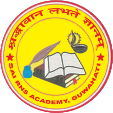 NAME OF THE GUARDIAN___________________________________________________NAME OF THE STUDENT______________________________STANDARD_____________PARMENANT ADDRESS______________________________________________________VILL__________________________    POST OFFICE_______________PIN______________MOBILE NUMBER___________________      ALTERNATE NUMBER___________________LOCAL GUARDIAN NAME______________________PROFESSION____________________ADDRESS________________________________MOBILE NO________________________ID PROOF OF GUARDIAN SHOULD BE ENCLOSEDDECLARATION:I Mr./Mrs. Guardian/Parent of______________________________ intent to Putin my child to Hostel for our own interest and for his/her better future and my words are duty bound to obey the rules of Hostel and School. If any indiscipline or irregularities found by the Hostel authority, I am duty bound to follow/obey the decision of the school authority without any question.Strictly prohibited Mobile Phone.Chewing Gum / Chewing Tobacco.All kinds of substance including Mariauna and Alcohol.STUDENT SIGN                                                                                                GUARDIAN SIGN                                                          WARDEN SIGN